Іміджологія і PR у туризмі
курс за виборомдругий (магістерський) рівень вищої освіти2021/2022 н.р.семестр IПРО КУРСІміджологія та PR в туризмі вивчає особливості управління піар-процесами у галузі туризму та шляхи залучення нових клієнтів. Формування позитивного іміджу та вдалої піар-компанії сприяє розвитку туристичної фірми, виступаючи як основа правильної маркетингової політики, створення якісного туристичного продукту, оптимізації роботи туристичної компанії.В рамках курсу лежить завдання –надання майбутнім фахівцям комплексу знань про особливості провадження PR-роботи та ресурсів туристичної компанії щодо можливості їх використання в туристичній діяльності. ЗМІСТ КУРСУЛекційна частина курсу передбачає такі теми:Вступ до PR та іміджології: основні поняття, сутність. Практичні аспекти провадження PR-діяльності.Громадськість у сфері PR. Дослідження зв’язків із громадськістю.Практична частина курсу передбачає розвиток таких навичок:розробляти та надавати рекомендації щодо організації та проведення рекламних PR-акцій на замовлення туристичних організацій;розробляти рекомендації щодо створення і підтримки позитивного іміджу туристичноїорганізації та формування відповідних конкурентних стратегій.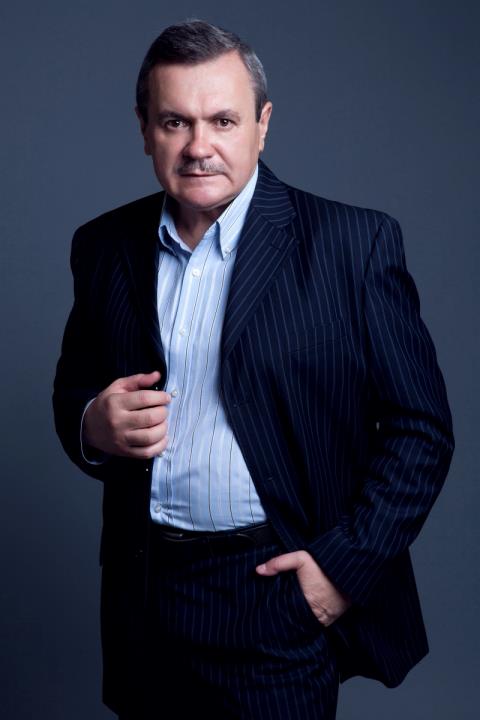 ПРО КУРСІміджологія та PR в туризмі вивчає особливості управління піар-процесами у галузі туризму та шляхи залучення нових клієнтів. Формування позитивного іміджу та вдалої піар-компанії сприяє розвитку туристичної фірми, виступаючи як основа правильної маркетингової політики, створення якісного туристичного продукту, оптимізації роботи туристичної компанії.В рамках курсу лежить завдання –надання майбутнім фахівцям комплексу знань про особливості провадження PR-роботи та ресурсів туристичної компанії щодо можливості їх використання в туристичній діяльності. ЗМІСТ КУРСУЛекційна частина курсу передбачає такі теми:Вступ до PR та іміджології: основні поняття, сутність. Практичні аспекти провадження PR-діяльності.Громадськість у сфері PR. Дослідження зв’язків із громадськістю.Практична частина курсу передбачає розвиток таких навичок:розробляти та надавати рекомендації щодо організації та проведення рекламних PR-акцій на замовлення туристичних організацій;розробляти рекомендації щодо створення і підтримки позитивного іміджу туристичноїорганізації та формування відповідних конкурентних стратегій.ВИКЛАДАЧЗінченко Віктор Анатолійовичканд. іст. наук, заслужений працівник культури Україниzinchenko.sputnik@gmail.com  ЗАГАЛЬНА ТРИВАЛІСТЬ КУРСУ:3 кредити ЄКТС/90 годинаудиторні – 30 годинсамостійна робота – 60 годин МОВА ВИКЛАДАННЯукраїнськаПОПЕРЕДНІ УМОВИ ДЛЯ ВИВЧЕННЯ ДИСЦИПЛІНИ:курс адаптований для студентів, що навчаються за різними ОП  ФОРМА ПІДСУМКОВОГО КОНТРОЛЮ:залікПРО КУРСІміджологія та PR в туризмі вивчає особливості управління піар-процесами у галузі туризму та шляхи залучення нових клієнтів. Формування позитивного іміджу та вдалої піар-компанії сприяє розвитку туристичної фірми, виступаючи як основа правильної маркетингової політики, створення якісного туристичного продукту, оптимізації роботи туристичної компанії.В рамках курсу лежить завдання –надання майбутнім фахівцям комплексу знань про особливості провадження PR-роботи та ресурсів туристичної компанії щодо можливості їх використання в туристичній діяльності. ЗМІСТ КУРСУЛекційна частина курсу передбачає такі теми:Вступ до PR та іміджології: основні поняття, сутність. Практичні аспекти провадження PR-діяльності.Громадськість у сфері PR. Дослідження зв’язків із громадськістю.Практична частина курсу передбачає розвиток таких навичок:розробляти та надавати рекомендації щодо організації та проведення рекламних PR-акцій на замовлення туристичних організацій;розробляти рекомендації щодо створення і підтримки позитивного іміджу туристичноїорганізації та формування відповідних конкурентних стратегій.